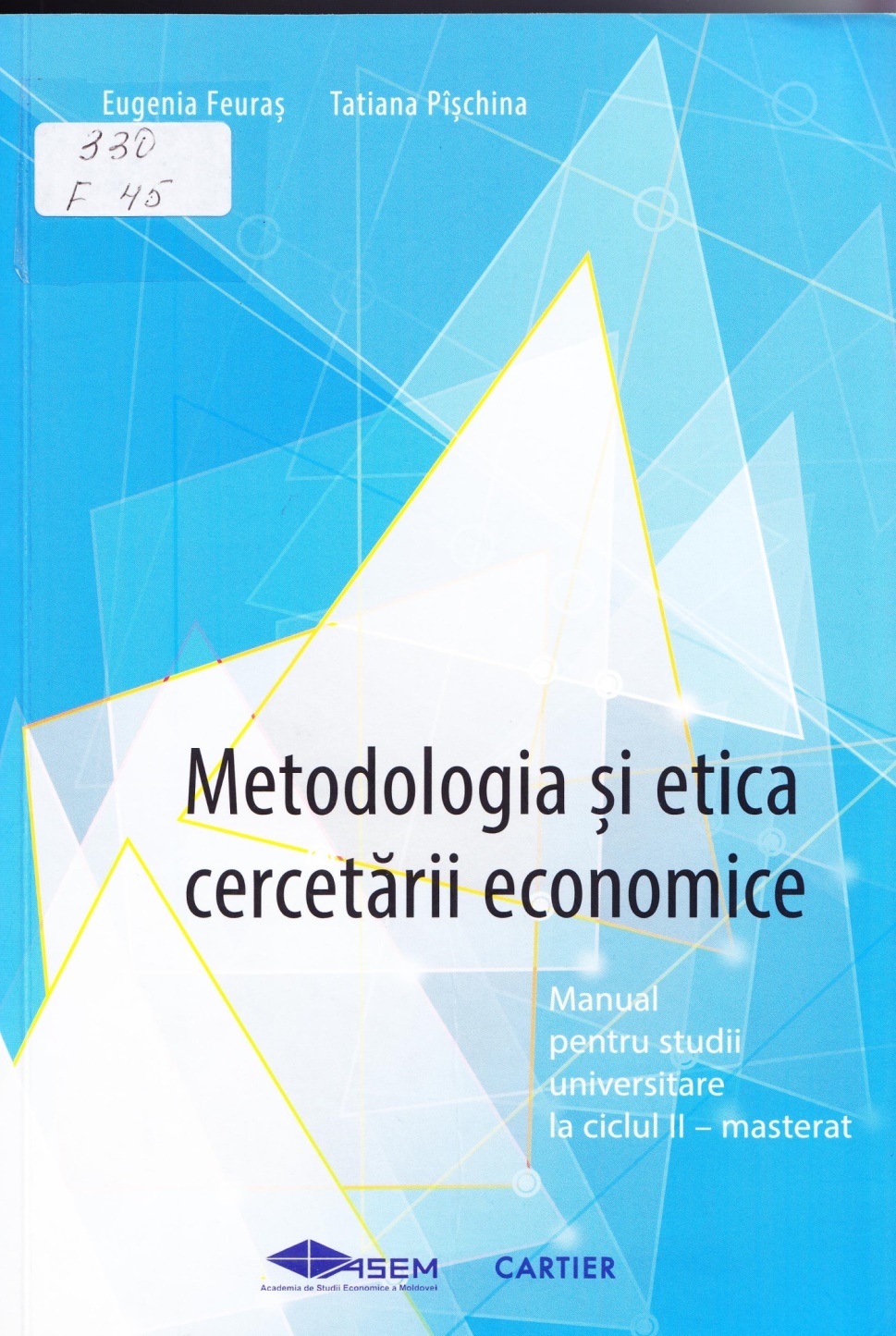 CUPRINSINTRODUCERE 	7Capitolul1.	ŞTIINŢA Şl CERCETAREA ŞTIINŢIFICĂ 	9Ştiinţa şi caracteristicile ei definitorii	9Cercetarea ştiinţifică ca proces de cunoaştere	14Etapele procesului de cercetare ştiinţifică în domeniul economic	18Rezumat şi noţiuni-cheie	21întrebări de autoverificare şi lucru individual	22Capitolul2.	PROCESUL DE INIŢIERE A CERCETĂRII ŞTIINŢIFICE 	23Problema de cercetare şi întrebarea de cercetare	23Scopul şi obiectivele cercetării	26Planificarea procesului de cercetare	28Rezumat şi noţiuni-cheie	30întrebări de autoverificare şi lucru individual	31Capitolul3.	DOCUMENTAREA Şl SINTEZA BIBLIOGRAFICĂ 	32Necesitatea documentării bibliografice şi tipologia surselor bibliografice	32Procedurile de selectare şi analiză critică a surselor bibliografice	37Integrarea informaţiei bibliografice analizate şi scrierea sintezei bibliografice	44Aspectele etice ale documentării bibliografice	47Rezumat şi noţiuni-cheie	54întrebări de autoverificare şi lucru individual	55Capitolul4.	SELECTAREA STRATEGIILOR Şl METODELOR DE	CERCETARE 	57Ipoteza de cercetare şi operaţionalizarea conceptuală	57Metodologia cercetării: esenţă şi conţinut	62Selectarea strategiilor metodologice de cercetare	64Diversitatea metodelor de cercetare	76Rezumat şi noţiuni-cheie	87întrebări de autoverificare şi lucru individual	89Capitolul5.	METODE DE COLECTARE A DATELOR EMPIRICE		94Utilizarea datelor secundare	94Observarea şi tipurile ei	99Tehnicile de intervievare	105Sondajul, eşantionarea şi chestionarul	112Experimentul economic	128Rezumat şi noţiuni-cheie	133întrebări de autoverificare şi lucru individual	136Capitolul6.	METODE DE ANALIZĂ A DATELOR COLECTATE 	139Variabilele economice şi măsurarea lor	139Organizarea primară a datelor măsurate	144Analiza datelor cantitative	148Analiza datelor calitative	156Rezumat şi noţiuni-cheie	165întrebări de autoverificare şi lucru individual	166Capitolul 7. METODE DE INTERPRETARE TEORETICĂ A 	DATELOR	ANALIZATE 	169Metode teoretico-structurale	169Metode teoretico-logice	172Metoda sistemică	178Metode formalizate	181Metode logico-istorice	185Teoriile ştiinţifice	189Rezumat şi noţiuni-cheie	195întrebări de autoverificare şi lucru individual	196Capitolul8. REDACTAREA Şl EXPUNEREA VERBALĂ A REZULTATELORCERCETĂRII ŞTIINŢIFICE 	199Regulile de redactare a textului ştiinţific şi exigenţele	limbajului academic	199Regulile de structurare şi organizare a comunicării	rezultatelor ştiinţifice	212BIBLIOGRAFIE SELECTIVĂ	215Titlu:  Metodologia şi etica cercetării economice: Manual pentru studii universitare la ciclul 2 – masterat.Autor: Feuraş Eugenia, Pîşchina TatianaLocul, [Chişinău]: Cartier, 2020Cota:  330, F-45Localizare:   Depozit Central (1 ex.), Sala de lectură Nr.1 (3 ex.), Împrumut (36 ex.)Cuprins:  